Geometrické výpočty na přijímačky na SŠProcvičuj reálné příklady na přijímací zkoušky z matematiky.Cílem kapitoly Problémové úlohy na geometrické výpočty je: rozvoj prostorové představivosti;osvojení si slovního znění Pythagorovy věty, zápisu vzorcem, využití v praktických úlohách, využívání dalších matematických vzorců z oblasti geometrie.Video: Problémová úloha z přijímaček: Geometrické výpočty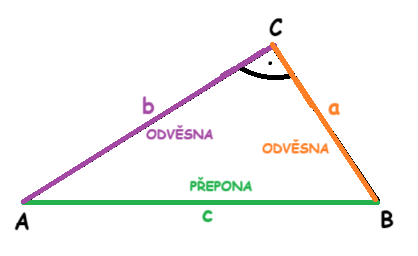 Připomeň si:c2 = a2 + b2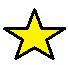 Tip: Jak nemít chaos v „písmenkách“, když bude mít trojúhelník jiné značení? Zapamatuj si: |přepona|2 = |odvěsna|2 + |odvěsna|2V kvádru ABCDEFGH známe délky hran |AB| = 15 cm, |BC| = 16 cm, |CG| = 6 cm.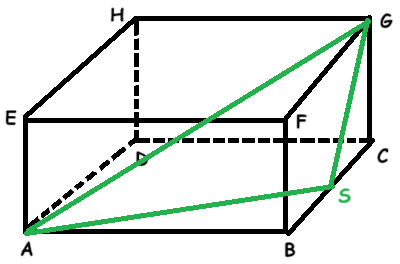 Kterému celému číslu se nejvíce blíží hodnota délky tělesové úhlopříčky AG? Vyber jednu z uvedených možností:212223Vypočítej obvod trojúhelníku ASG, kde S je střed hrany BC.Výška válce je dvakrát větší než jeho průměr. Součet poloměru a výšky je 10 cm. Trojúhelník ACB je rovnoramenný. Vypočítej obvod útvaru ABCD na obrázku. Výsledky zaokrouhluj na jedno desetinné místo.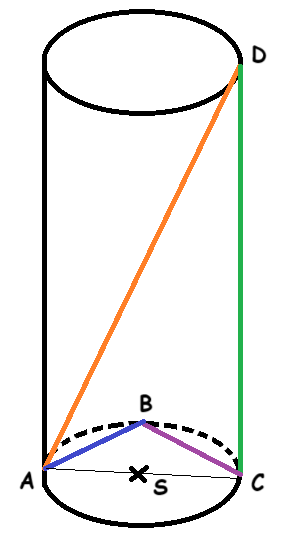 Vypočítej obvod trojúhelníku ACG, který je na obrázku v kvádru ABCDEFGH. 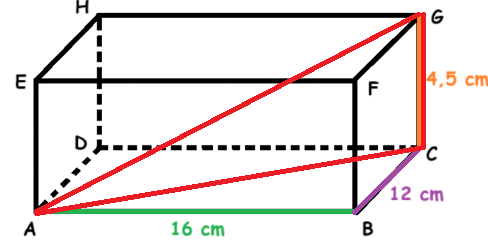 Vypočítej rozměry největší obdélníkové desky, kterou je možné vložit do boxu tvaru kvádru na obrázku. Výsledek zaokrouhli na celé mm.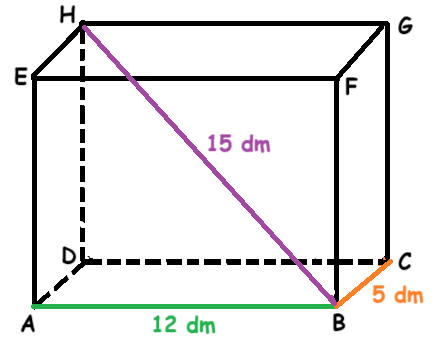 Vypočítej délku lomené čáry BCGEB, známe-li délku tělesové úhlopříčky kvádru |AG| = 10 cm, stěnové úhlopříčky |EG| = 6 cm a délku hrany |BC| = 2 cm.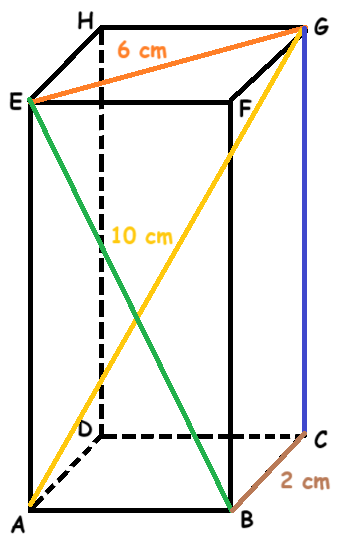 ZÁVĚRZamysli se a odpověz si na otázky:Které úkoly se mi dařilo vyřešit bez potíží?Který typ úlohy mi dělal potíže?Co nového mi práce přinesla?Co bych sám/sama sobě doporučil/a pro další vlastní přínos v této kapitole?Chceš-li, vybarvi vhodný emotikon pro vlastní sebereflexi: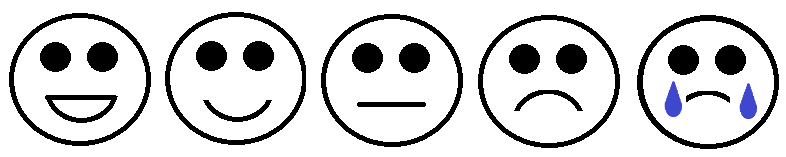 ŘEŠENÍ: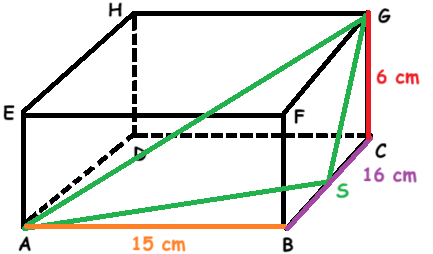 VÝPOČET |AC|Abychom vypočítali |AG|, potřebujeme znát |AC|.Použijeme Pythagorovu větu pro trojúhelník ABC. |AC|2 = |AB|2 + |BC|2|AC|2 = 152 + 162|AC|2 = 481|AC| =  cmVÝPOČET |AG|Použijeme Pythagorovu větu pro trojúhelník ACG. |AG|2 = |AC|2 + |CG|2|AG|2 = 2 + 62|AG|2 = 481 + 36|AG|2 = 517|AG| = |AG| ≐ 23 cmPoznámka: Pokud nemáme k dispozici kalkulačku ani matematické tabulky, vypočítáme si druhé mocniny nabízených variant a), b), c) v zadání a srovnáme s druhou mocninou výsledku. Tak určíme správnou z nabízených variant.Odpověď: CVÝPOČET |AS|Použijeme Pythagorovu větu pro trojúhelník ABS.|AS|2 = |AB|2 + |BS|2|AS|2 = 152 + 82|AS|2 = 289|AS| = 17 cmVÝPOČET |SG|Použijeme Pythagorovu větu pro trojúhelník SCG.|SG|2 = |SC|2 + |CG|2|SG|2 = 82 + 62|SG|2 = 100 |SG| = |SG| = 10 cmVÝSLEDNÝ OBVODo = |AS| + |SG| + |AG|o ≐ 17 + 10 + 23o ≐ 50 cmOdpověď: o = 50 cm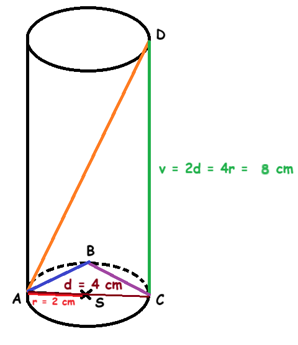 Označíme si průměr d, poloměr r, výšku v. Víme, že:d = 2r, v = 2d = 4rZe zadání: v + r = 10 cmDosadíme za v: 4r + r = 10  5r = 10    r = 2 cm → d = 2 · 2 = 4 cm → v = 2 · 4 = 8 cmVypočítáme |AB|:Použijeme Pythagorovu větu pro trojúhelník ACB. Trojúhelník je dle Thaletovy věty pravoúhlý.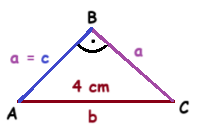 b2 = a2 + c242 = c2 + c216 = 2c2c2 = 8c =  cmc ≐ 2,8 cmVypočítáme |AD|:Použijeme Pythagorovu větu pro trojúhelník ACD, který je pravoúhlý:c2 = a2 + d2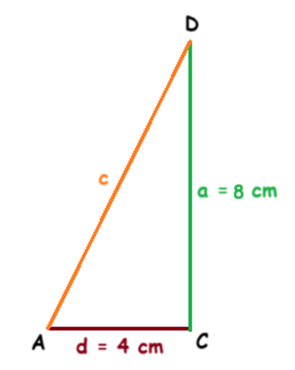 c2 = 82 + 42c2 = 64 + 16c2 = 80c =  c ≐ 8,9 cm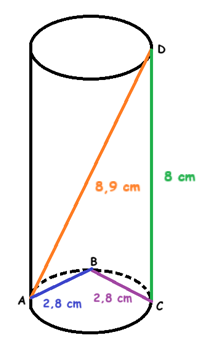 VÝSLEDNÝ OBVODoABCD ≐ 2,8 + 2,8 + 8 + 8,9 oABCD ≐ 22,5 cmOdpověď: o = 22,5 cmVÝPOČET |AC|Použijeme Pythagorovu větu pro trojúhelník ABC:b2 = a2 + c2b2 = 122 + 162 b2 = 144 + 256b2 = 400b =  b = 20 cmVÝPOČET |AG|Použijeme Pythagorovu větu pro trojúhelník ACG:c2 = a2 + g2c2 = 4,52 + 202c2 = 20,25 + 400c2 = 425,25c = c = 20,5 cm oACG = 20 + 4,5 + 20,5oACG = 45 cmOdpověď: o = 45 cmMaximální rozměry desky, která se do boxu vejde, jsou při tomto umístění (obdélník ACGE = deska):VÝPOČET |AC|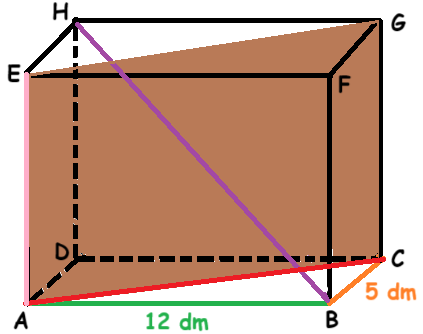 Pythagorova věta pro trojúhelník ABC:b2 = a2 + c2b2 = 52 + 122b2 = 25 + 144b2 = 169b = b = 13 cm = 130 mmVýpočet |AE|:Vycházíme z poznatku, že |AE| = |DH|, |BD| = |AC|.Pythagorova věta pro trojúhelník BHD: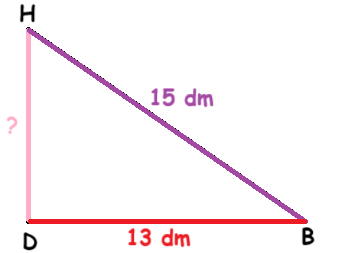 d2 = b2 + h2b2 = d2 – h2b2 = 152 – 132b2 = 225 – 1692b2 = 56b = b ≐ 7,483 dm ≐ 748 mmOdpověď: Maximální rozměry desky mohou být 130 mm, 748 mm.Neznáme délky úseček CG, BE.VÝPOČET |CG|Vycházíme z poznatku, že |AC| = |EG|.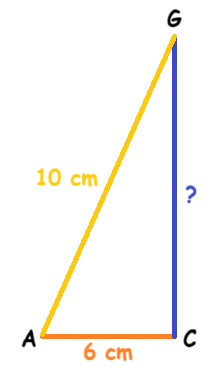 Pythagorova věta pro trojúhelník ACG:c2 = a2 + g2a2 = c2 - g2a2 = 102 - 62a2 = 100 - 36a2 = 64a = a = 8 cmVÝPOČET |AB|Vycházíme z poznatku, že |AC| = |EG|.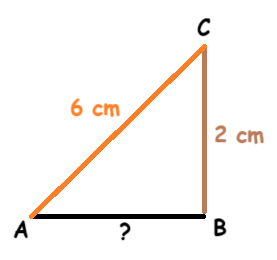 Pythagorova věta pro trojúhelník ABC:b2 = a2 + c2c2 = b2 – a2c2 = 62 – 22c2 = 36 – 4c2 = 32c =  cmVÝPOČET |EB|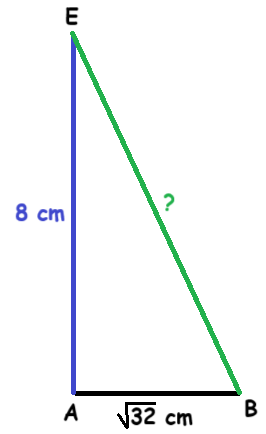 Pythagorova věta pro trojúhelník ABE:a2 = b2 + e2a2 = 82 + 2a2 = 64 + 32a2 = 96a = a ≐ 9,8 cm 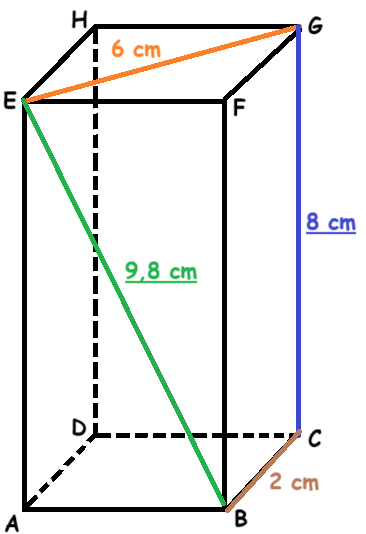 VÝSLEDNÁ DÉLKA LOMENÉ ČÁRY|BC| + |CG| |EG| + |BE| ≐ 2 + 8 + 6 + 9,8 = 25,8 cmOdpověď: 25,8 cmAutor: Kateřina Dreslerová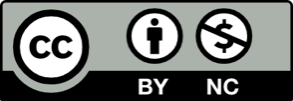 Toto dílo je licencováno pod licencí Creative Commons [CC BY-NC 4.0]. Licenční podmínky navštivte na adrese [https://creativecommons.org/choose/?lang=cs]